Творим добро!13 сентября  2018 года был дан старт ежегодной благотворительной акции «Белый цветок». К учащимся МКОУ «Богучарская СОШ №1» и  МКУ ДО «Богучарский РЦДТ»  обратился   Благочинный Богучарского церковного округа настоятель храма Иоанна Воина  отец Иоан и председатель  Общественной палаты Богучарского муниципального района Андросова Елена Васильевна. Они  еще раз напомнил ребятам, что милосердие – это главный показатель нравственного здоровья общества, о том, что милосердие сплачивает людей. От всей души поблагодарил ребят - продолжателей этой замечательной традиции, которая зародилась  более 100 лет назад в России. С 13 по 23 сентября  в образовательных организациях Богучарского района были проведены мастер - классы по изготовлению белых цветов, как символа любви, милосердия и доброты, прошли уроки добра, субботники, благотворительные выставки, спортивные мероприятия, конкурсы рисунков «Творим добро».  	В дни проведения акции волонтеры призывали прохожих быть неравнодушными к детской беде и в обмен на скромный, но трогательный бумажный белый цветок, сделанный детскими руками, пожертвовать любую посильную сумму на лечение онкологически больных детей. Повсюду можно было увидеть людей с белым бумажным цветком в руках – символом данной акции. Прохожие с большим интересом расспрашивали волонтеров о данном мероприятии и активно желали помочь.  	Совместными усилиями учащихся  удалось собрать 108 578 рублей 80 копеек. В  акции приняло участие более 1800 учащихся из 24 образовательных организаций. На лечение онкобольных детей наши земляки пожертвовали 202 000  рублей. Деньги переданы в Россошанскую епархию.         Общественная палата Богучарского муниципального района приняла активное участие в проведении акции.          Сердечная благодарность всем волонтерам, принявшим участие в акции. Благодаря вашему неравнодушию хочется жить, творить и верить в лучшее!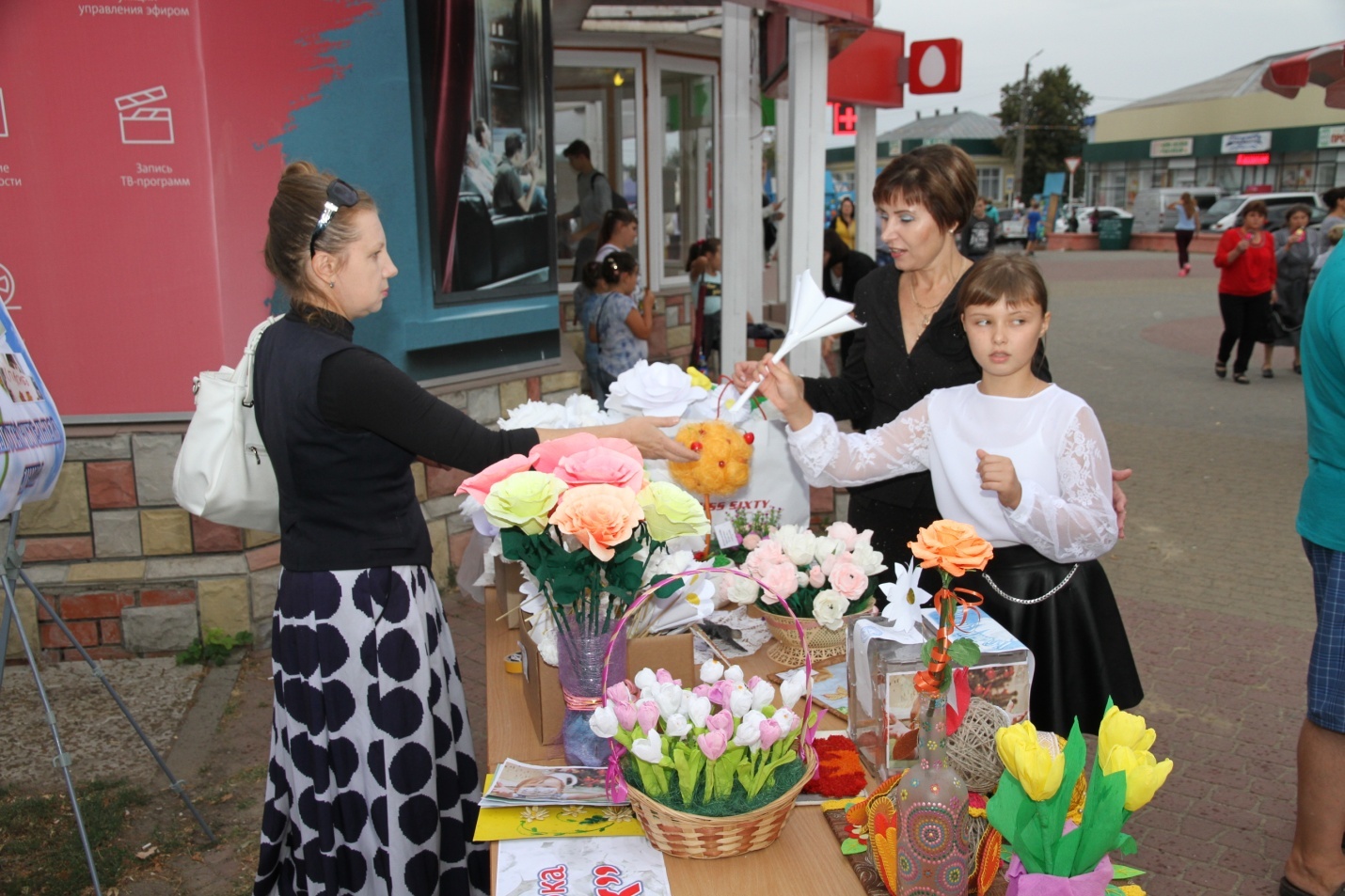 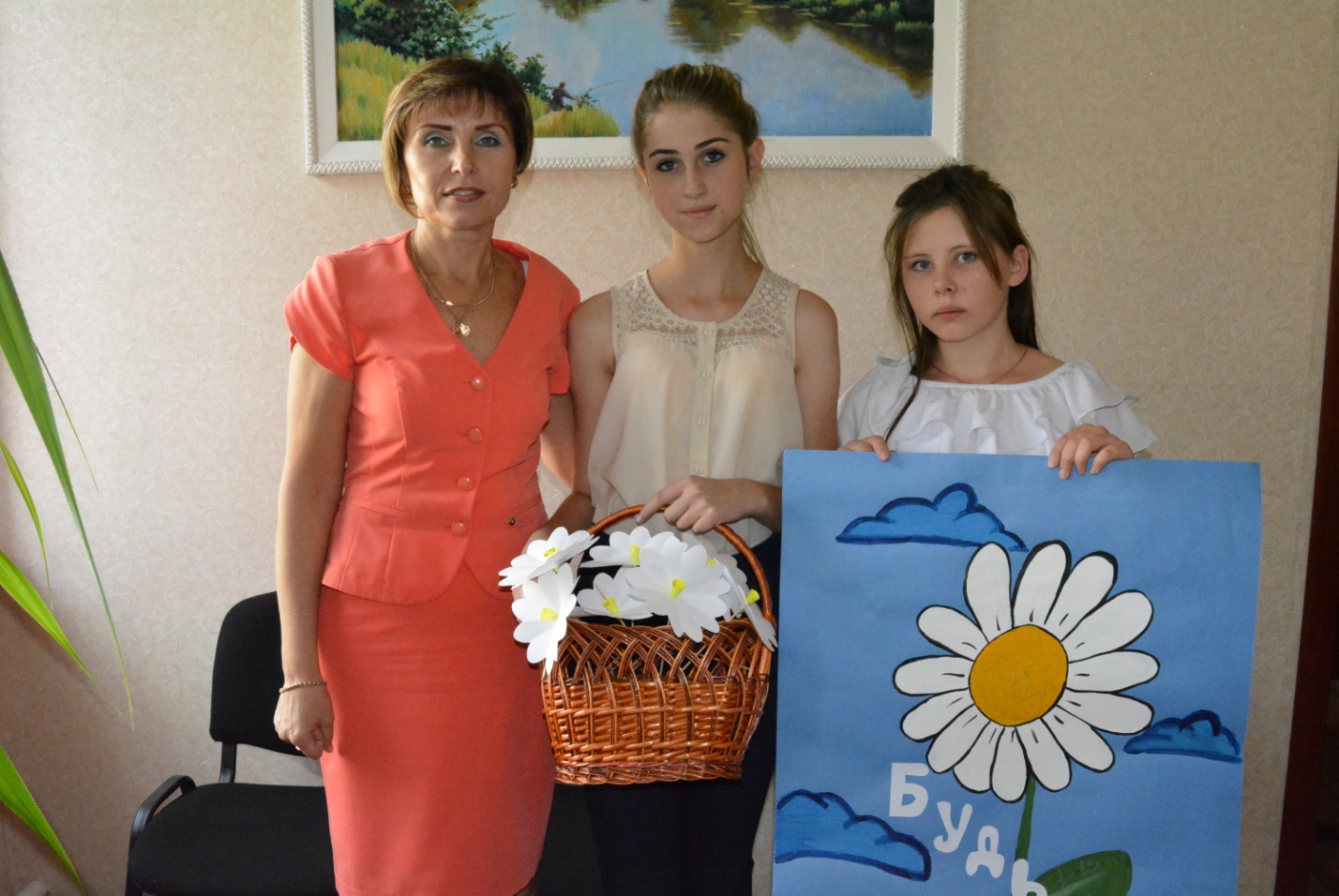 